Электронный паспорт доступностиОбразец тут: http://amurskdetsad9.ucoz.ru/index/ehlektronnyj_pasport_dostupnosti/0-162Основные зоны на объектеИнвалиды, использующие для передвижения кресла-коляски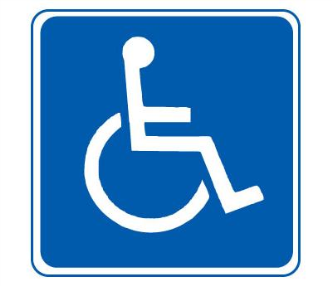 Инвалиды с нарушениями опорно-двигательного аппарата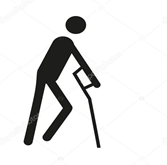 Инвалиды с нарушениями слуха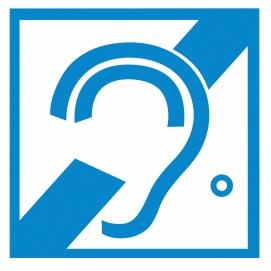 Инвалиды с нарушениями зрения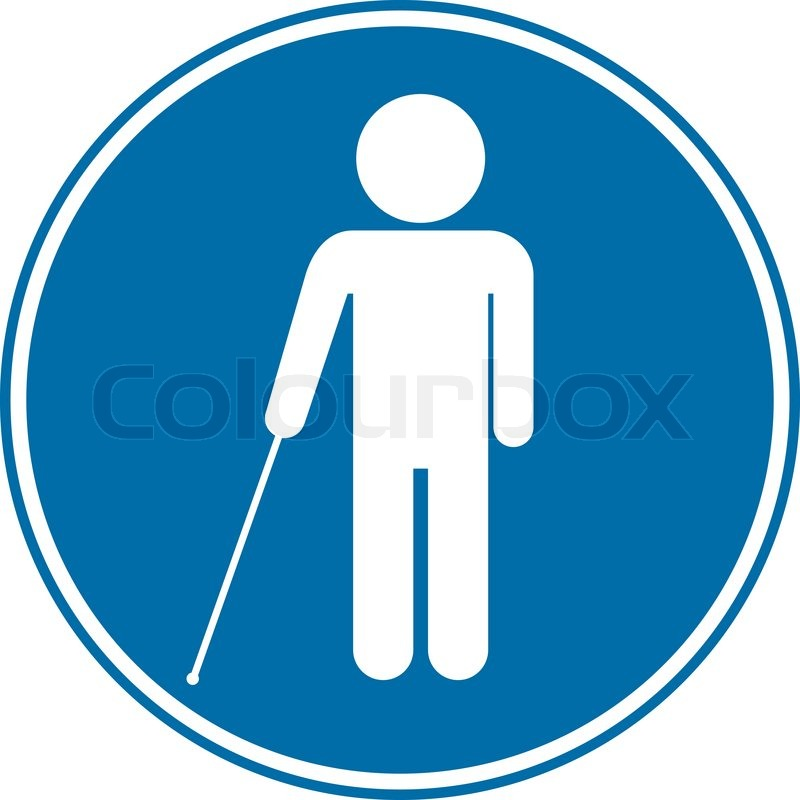 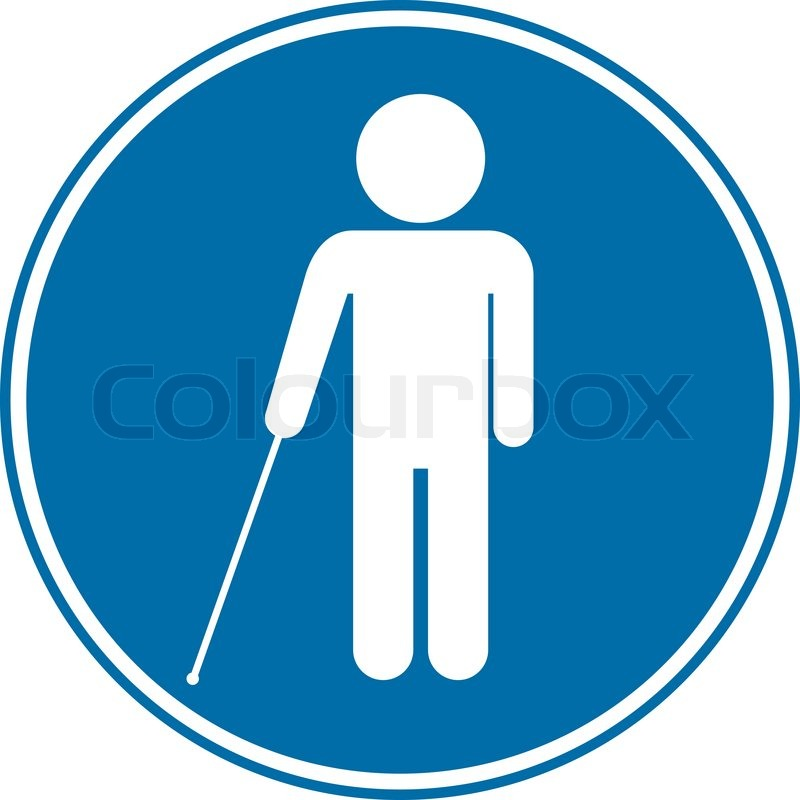 Инвалиды с нарушением умственного развития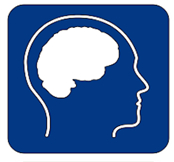 Входная группа и пути движения к зоне оказания услугдоступно частичнодоступно частичнодоступно полностьюдоступно частичнодоступно частичноПарковочное местодоступно полностьюдоступно полностьюдоступно полностью-доступно полностьюТерритория образовательной организациидоступно частичнодоступно полностьюдоступно полностьюдоступно частичнодоступно полностьюЗона оказания услугдоступно частичнодоступно частичнодоступно полностьюдоступно частичнодоступно частичноСанитарно-гигиеническое помещениене доступноне доступно доступно полностьюне доступнодоступно полностьюРазмещение оборудования и носителей информации с учетом потребностей инвалидовдоступно полностьюдоступно полностьюдоступно полностьюне доступнодоступно частичноДублирование звуковой и зрительной информации, в том числе с использованием шрифта Брайляне доступноне доступноне доступноне доступноне доступно